The SGI Art Dept. welcomes alumni artist and illustratorCHRIS BEETOWfor a presentation of her artwork and career as an artist and educator.Christine Beetow is an Associate Professor of Illustration at MIAD. Her illustration work has been published in books, magazines and exhibited throughout the United States. Christine received an MFA in Illustration from SUNY-Buffalo, BFA Painting and BS Graphic Design from SUNY-Buffalo.  Her work can be viewed on her website at chrisbeetow.com.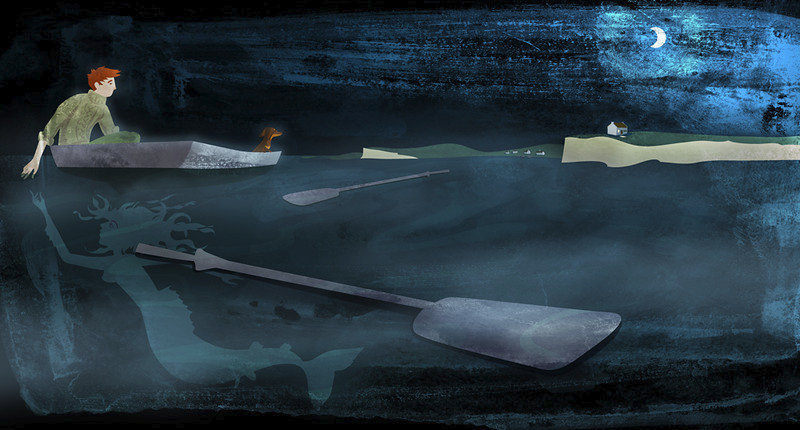 What: A skype presentation with the artistWhere: Library Media Center at the H.S.When: Tuesday, December 6, at 1:00 pm.** Students can sign up for this in-school field trip with Ms. Ginnitti in room 154.